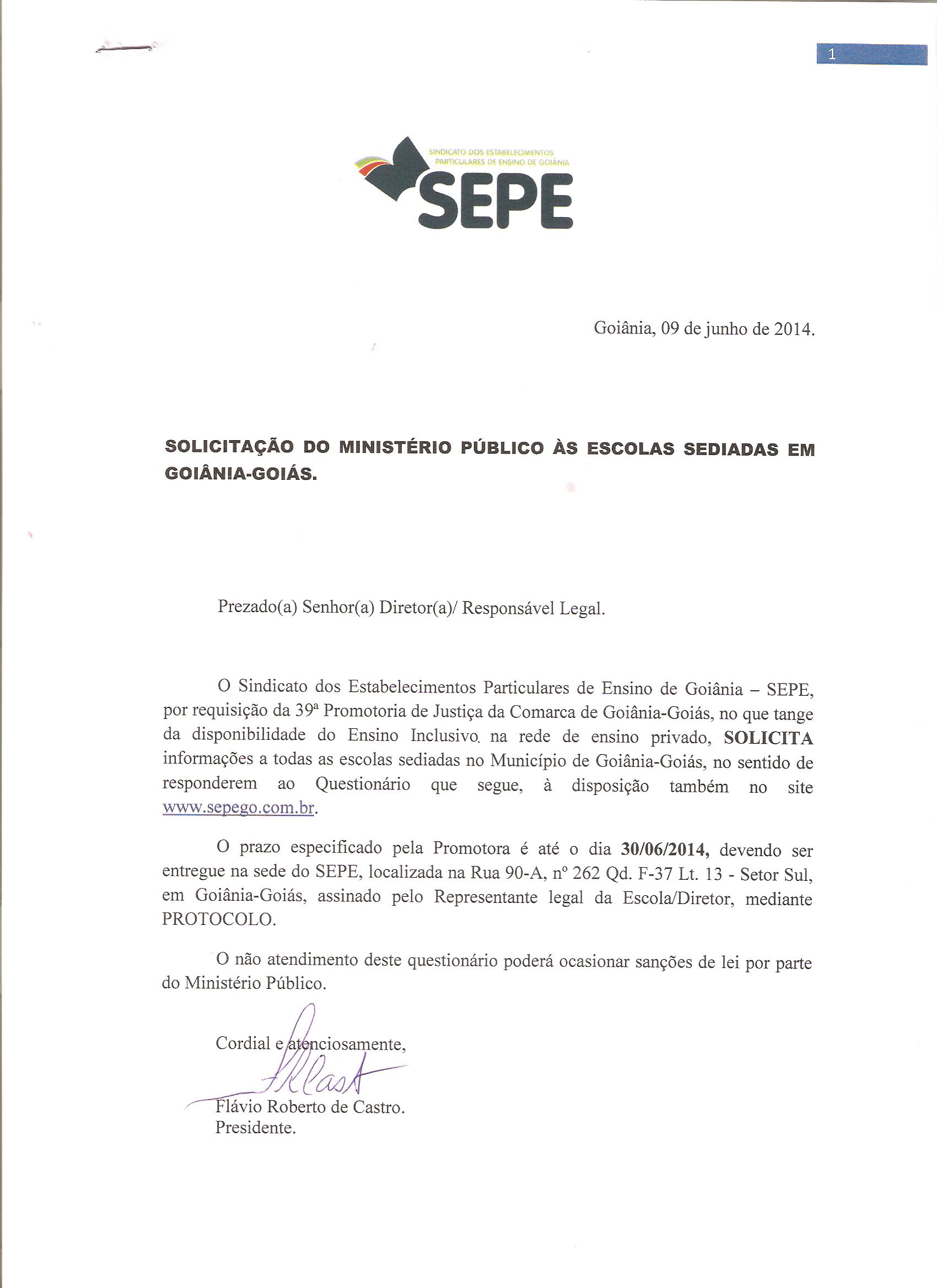 QUESTIONÁRIODADOS DA ESCOLANome da Escola:________________________________________________________________CNPJ: ________________________________________________________________________Nome do Responsável legal pela Escola/Diretor:_____________________________________Endereço: ____________________________________________________________________1) Em sua Escola, caso existam, quais são os profissionais especializados abaixo referenciados e onde estão localizados?a) Ledores para deficientes visuais;b) Professores de braile;c) Intérpretes e professores de libras;d) Psicólogos e pedagogos especializados em ensino para portadores de deficiência;Caso a Escola possua os profissionais em seus quadros, descrever a quantidade/número.2) Se existir em seu Estabelecimento de Ensino/Escola a disponibilidade de material didático dos tipos abaixo descritos, por favor especifique, com as respectivas quantidades:a) Máquinas e computadores adaptados, impressoras braile e programas de computadores para deficientes visuais;b) Sistema de síntese de voz;c) Gravadores;d) Fotocopiadoras de ampliação de textos;e) Software de ampliação de tela;f) Lupas;g) Réguas de leitura;h) Fitas sonoras com o conteúdo programático das disciplinas curriculares. 3) Com relação a acessibilidade em sua edificação, descreva: a) Foram eliminadas as barreiras arquitetônicas? b) Existem rampas (ou elevadores) para todos os níveis, bem como corrimão nas escadas?c) As portas de salas de aula, bem como os banheiros permitem o acesso de cadeirantes? d) Os lavabos, bebedores, telefones públicos e demais equipamentos encontram-se em altura acessível? Finalmente, demais informações que a Escola julgar pertinentes ao questionário serão muito bem vindas e acatadas.Assinatura do Diretor/Responsável Legal.